大连外国语大学汉学院2016暑假短期班招生简章                              http://scs.dlufl.edu.cn 【汉学院简介】    大连外国语大学汉学院成立于1985年，是中国重要的对外汉语教学单位、辽宁省首批来华留学教育示范基地、中国汉语水平考试(HSK)大连考试中心、汉语国际推广多语种大连基地重要的依托部门。国际学生教育教学层次包括长短期汉语进修教学、本科教学、硕士研究生和博士研究生教学。每年有来自40多个国家的近1,500名国际学生在这里学习汉语和中国文化。【暑假短期班】汉学院暑假期间举办短期汉语研修项目，为海外汉语学习爱好者提供在中国学习汉语、提高汉语水平、体验中国文化的机会。开班时间： 暑假短期班共分两期，每期为期四周。※ 每期课程内容相似，时间不同，学生可根据个人安排自由选择，一至四周学习期限皆可。※ 团队如有入学时间及其他特殊要求，请致电86-411-86115206/5286咨询。班型安排：根据学生汉语水平分为入门班、初级班、中级班、高级班等不同层次；人数每班不超过25人，5人以上成班,学院将根据人数为学生调剂班级；人数不足5人的团队如申请独立成班，按5人标准收费。文化体验：周一至周五下午，安排免费文化体验课程，内容包括：中国画、书法、剪纸、中国结、捏泥人、武术、太极拳、中国烹饪欣赏、茶艺欣赏等。学院还将适时组织开展城市观光、博物馆参观、拓展训练、购物体验等丰富多彩的课外语言实践活动。旅游参观：周末为学生安排景点游览、短途旅行等活动，学生可自费参加： 1）大连市内游，包括金石滩、森林动物园、圣亚海洋世界等；2）旅顺口区观光，包括老虎尾、白玉山、英歌石、横山寺等；3）周边城市游，包括葫芦岛、兴城、沈阳等地。※ 以上项目5人成团，具体费用以旅行社实际报价为准，团体旅行计划可协商制定。【报名方法及相关事宜】报名条件：学生需热爱中国文化，喜爱学习汉语，身心健康。报名时间：2016年3月1日—2016年6月30日费用 (人民币)：1.学杂费※	1）费用入学时一次性付清，学杂费缴纳后一律不退；    2）杂费包括教材费、资料费、活动费、管理费等。2.宿费：留学生公寓：双人间 60元/天/人；单人间 100元/天/人。设施：独立卫生间/24小时热水淋浴/洗衣房/公共厨房/卫星电视/校园网        （网费7G/20元）。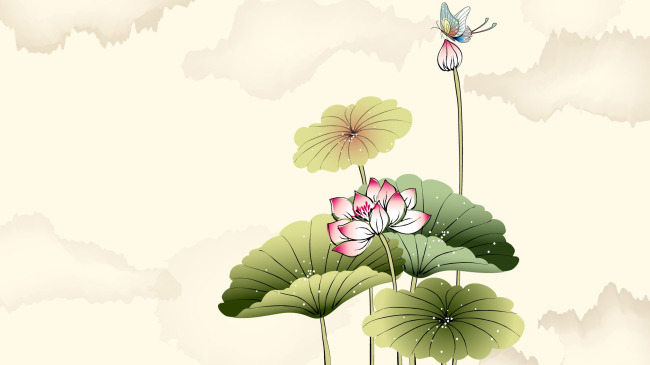 ※ 1）住宿费用按天计算，报到时一次性付清；2）报名时请同时预订房间；3）校园内另有不同条件和价位的套房可供入住，具体情况请致电   86-411-86111154咨询。3.保险费： 为学生安全考虑，学生入学后须购买短期人身意外保险，费用为50元/人。4. 接/送机费： 8:00～18:00提供有偿接/送机服务。付费方式：所有费用均需使用人民币支付，可在入学报到时以现金支付，也可提前以人民币汇款（仅限学费）。汇款路径：【联系方式】                           地址：中国辽宁省大连旅顺南路西段6号 邮编：116044 网址：http://scs.dlufl.edu.cn  电子邮箱：scs@dlufl.edu.cn咨询电话：86-411-86115206/5286（工作日 8:30-16:00） 传真：86-411-86115296  暑假短期班（四周）日程安排样例1）以上安排仅为预案，活动会因天气等原因做适当调整，具体以通知为准；具体日程可根据团队要求另行安排。课程开班时间第一期2016年7月25日～8月19日（4周）第二期2016年8月1日～8月26日（4周）学习期限注册费学费杂费合计一 周40015007502650两 周40023008503550三 周40027009504050四 周400315010504600人数费用（单程）个人200元/人团队：1～7人200元/人 团队：8人以上1500元/团国内人民币国外美元、日元户名：大连外国语大学开户行：建行大连旅顺口支行账号：21201500510059345678SWIFT CODE: PCBCCNBJDLX收款行：中国建设银行大连分行 IN FAVOR OF: CHINA CONSTRUCTION BANK DALIAN BRANCH.开户行地址：中国大连市旅顺口区九三路137号ADDRESS:137 JIUSAN ROAD,LVSHUN KOU DISTRICT,DALIAN,LIAONING,CHINA受益人名称：大连外国语大学BENEFICIARY：DALIAN UNIVERSITY OF FOREIGN LANGUAGES受益人帐号：BENEFICIARY A/C NO：USD: 2121 4500 5002 2300 0902JPY: 2122 7500 5002 2300 0919时 间上午8:30-11:45下午13:00-14:30星期一汉语水平测评--分班考试领教材、换钱、熟悉周边环境开班仪式暨欢迎宴会星期二汉语课程大连市文化考察--大连市城市观光星期三汉语课程文化体验课--剪纸星期四汉语课程文化体验课—书法星期五汉语课程购物体验---万达广场购物星期六星期日葫芦岛、兴城二日游（自费）葫芦岛、兴城二日游（自费）星期一汉语课程文化体验课—中国画星期二汉语课程中华传统文化鉴赏--参观大连武术博物馆星期三汉语课程文化体验课--太极拳星期四汉语课程中外学生交流会星期五汉语课程文化体验课--茶艺欣赏星期六大连市容+金石滩一日游（自费）大连市容+金石滩一日游（自费）星期日横山寺半日游（自费）横山寺半日游（自费）星期一汉语课程文化体验课--捏泥人星期二汉语课程拓展训练星期三汉语课程中文餐桌/中华美食体验--中国烹饪欣赏星期四汉语课程旅顺文化考察--参观旅顺博物馆星期五汉语课程自由活动星期六旅顺一日游（自费）旅顺一日游（自费）星期日大连森林动物园一日游（自费）大连森林动物园一日游（自费）星期一汉语课程文化体验课--中国结星期二汉语课程文化体验课--太极扇星期三汉语课程中文餐桌/中华美食体验--包饺子星期四汉语课程购物体验---万达广场购物星期五汉语课程结业典礼